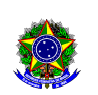 MINISTÉRIO DA EDUCAÇÃOSECRETARIA DE EDUCAÇÃO PROFISSIONAL E TECNOLÓGICAINSTITUTO FEDERAL DE EDUCAÇÃO, CIÊNCIA E TECNOLOGIA DE MINAS GERAISCAMPUS SANTA LUZIADECLARAÇÃO DE AQUISIÇÃO DE FOLGASDeclaro que o(a) servidor(a)________________________________________________________________lotado no setor de _______________________________________________________________, trabalhou no Evento _________________________________________________________________________________, no período/dia _______________________________________________, adquirindo o direito a __________dias/___________ hora(s) de folga (s).Em: ____/_____/_____      		 _______________________________________________________                                                           	                      Responsável pela Convocação do Servidor                                                          Carimbo, assinatura e matrícula SIAPECiente do Servidor:                                                                                                         Em:____  / _____ /_____                                         Assinatura e SIAPENOTIFICAÇÃO DE FOLGASDo Setor: _____________________________________________________________________________À Coordenação Geral de Recursos HumanosInformamos que o(a) Servidor (a) __________________________________________________________, está autorizado a usufruir da(s) folga(s) acima adquirida (s) no período / dia _______________________________________________.Em: ____/_____/_____        		________________________________                                                           		Carimbo e assinatura                                                               		 Chefia Imediata	_________________________________________ServidorObs.: - No caso de Docentes a notificação deve ser assinada pelo servidor e pelo Chefe do Departamento.- No caso de Técnicos Administrativos a notificação deve ser assinada pelo servidor e pela Chefia Imediata.